Name: __________________________________		Assignment # 3: Accidentals“Writing Accidentals.” Directions: Write the indicated accidentals on the staves. Write five sharps and open (white) note heads, one on each line.  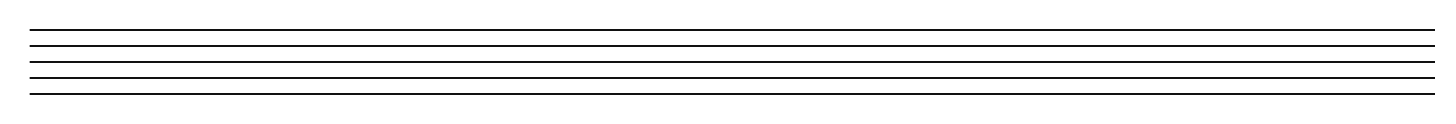 Write four sharps and open (white) note heads, one on each space.  Write five flats and open (white) note heads, one on each line.  Write four flats and open (white) note heads, one on each space.  Write five naturals and open (white) note heads, one on each line.  Write four naturals and open (white) note heads, one on each space.  Write five double sharps and open (white) note heads, one on each line.  Write four double flats and open (white) note heads, one on each space.  “Writing Ledger Lines with Noteheads and Accidentals.” Directions: Write the indicated number of ledger lines above and below the staves, along with noteheads and accidentals. Write noteheads with sharps one ledger line above and one ledger line below the staff.  Write noteheads with flats two ledger lines above and two ledger lines below the staff.   Write noteheads with naturals three ledger lines above and three ledger lines below the staff.   Write noteheads with double sharps four ledger lines above and four ledger lines below the staff.   Write noteheads with double flats five ledger lines above and four ledger lines below the staff.   